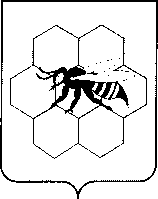 АДМИНИСТРАЦИЯсельского поселения      Майскоемуниципального района        Пестравский   Самарской области,446178 с.Майское, ул.Центральная, 13	446178 с.Майское, ул.Центральная, 13Тел/факс: 8(846)7423338Тел: 2-33-74Эл.почта: ad-spmaiskoe@mail.ruПОСТАНОВЛЕНИЕ 31.01.2020г. №10А Об утверждении перечня объектов, в отношении  которых планируется заключение концессионного соглашения на 2020годВ соответствии с Федеральным законом от 21.07.2016г. № 115-ФЗ «О концессионных соглашениях», руководствуясь  Уставом сельского поселения Майское муниципального района Пестравский Самарской области                                           ПОСТАНОВЛЯЮ:Утвердить перечень объектов, находящихся в муниципальной собственности сельского поселения Майское муниципального района Пестравский Самарской области, в отношении которых планируется заключение концессионного соглашения в 2020году, согласно приложению к настоящему постановлению.Опубликовать настоящее  постановление в районной газете «Степь» и разместить на официальном Интернет-сайте сельского поселения Майское муниципального района Пестравский Самарской области.Контроль за исполнением настоящего постановления возложить на главу сельского поселения Майское Ланкина П.В.Глава  администрации сельского поселения  Майское                                                         муниципального района Пестравский Самарской области                                                                      П.В.ЛАНКИНПРИЛОЖЕНИЕк постановлению администрации сельского поселения Майское муниципального района Самарской области от  31.01.2020г.  № 10АПЕРЕЧЕНЬобъектов, находящихся в муниципальной собственности сельского поселения Майское муниципального района Пестравский Самарской области, в отношении которых планируется заключение концессионного соглашения в 2020году№п/пНаименование объектаАдрес объектаКадастровый номер объектаДата и номер регистрации права в ЕГРН1ВодопроводСамарская область, Пестравский район,п.Михеевка63:28:0000000:73411.01.2019г.63:28:0000000:734-63/028/2019-12ВодопроводСамарская область, Пестравский район, с.Майское63:28:0000000:73511.01.2019г.63:28:0000000:735-63/028/2019-13Земельный участок для размещения инженерно-технических объектовСамарская область, Пестравский район, с.Майское63:28:0000000:74913.03.2019г.63:28:0000000:749-63/028/2019-14Земельный участок для размещения инженерно-технических объектовСамарская область, Пестравский район,п.Михеевка63:28:0000000:75113.03.2019г.63:28:0000000:751-63/028/2019-15Башня водопроводнаяс.МайскоеСамарская область, Пестравский район, с.Майское63:28:1207001:2115.01.2019  № 63:28:1207001:21-63/028/2019-1   6Земельный участок для размещения инженерно-технических объектовСамарская область, Пестравский район, с.Майское63:28:1207001:2313.03.2019г.63:28:1207001:23-63/028/2019-17Башня водопроводнаяс.МайскоеСамарская область, Пестравский район, с.Майское63:28:1207001:22 28.01.2019  № 63:28:1207001:22-63/028/2019-1  8Башня водопроводнаяп.МихеевкаСамарская область, Пестравский район, п.Михеевка63:28:1207002:2423.01.2019  № 63:28:1207002:24-63/028/2019-1   9Башня водопроводнаяп.МихеевкаСамарская область, Пестравский район, п.Михеевка63:28:1207002:2315.01.2019  № 63:28:1207002:23-63/028/2019-1  10Башня водопроводнаяп.ОвсянкаСамарская область, Пестравский район, п.Овсянка63:28: 1204001:2316.01.2019  № 63:28:1204001:23-63/028/2019-1   11Башня водопроводнаяп.ОвсянкаСамарская область, Пестравский район, п.Овсянка63:28: 1204001:2423.01.2019  № 63:28:1204001:24-63/028/2019-1  12Земельный участок для размещения инженерно-технических объектовСамарская область, Пестравский район, п.Овсянка63:28:1204001:2513.03.2019  № 63:28:1204001:25-63/028/2019-1  